ภาพอาหารว่าง  โครงการประชุมเชิงปฏิบัติการ เรื่องดูแลสุขภาพตานำพาสุขภาพดี  ประจำปี 2563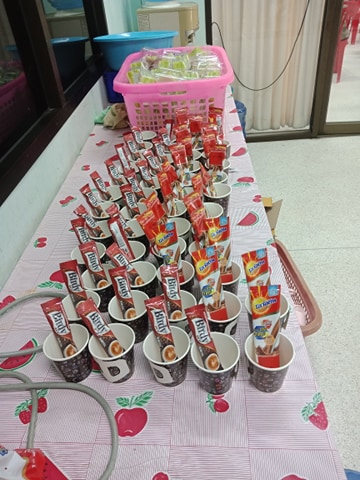 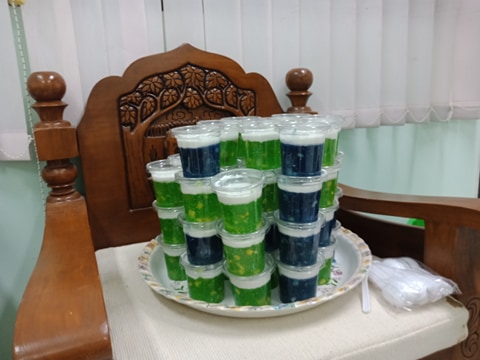 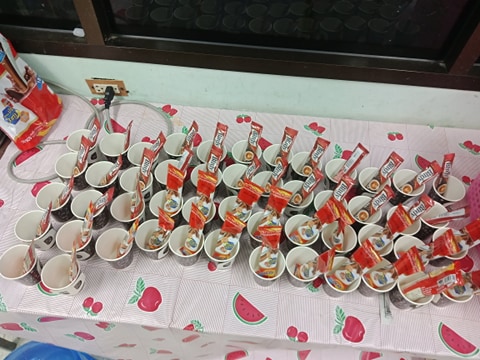 ภาพอาหารกลางวัน  โครงการประชุมเชิงปฏิบัติการ เรื่องดูแลสุขภาพตานำพาสุขภาพดี  ประจำปี 2563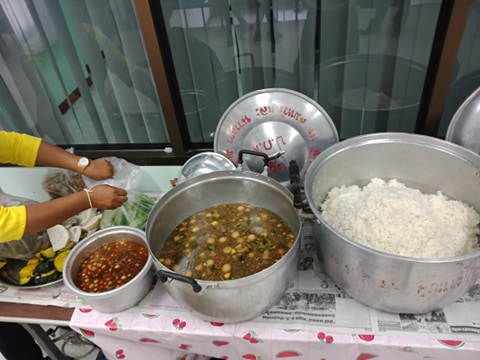 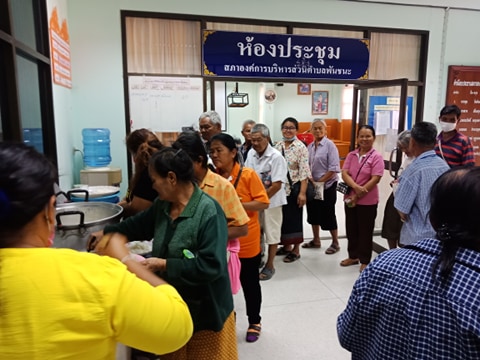 ภาพวิทยากรบรรยายให้ความรู้  โครงการประชุมเชิงปฏิบัติการ เรื่องดูแลสุขภาพตานำพาสุขภาพดี  ประจำปี 2563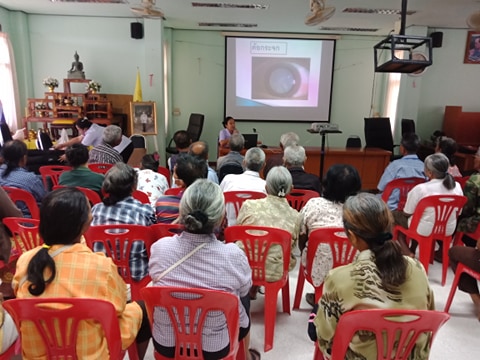 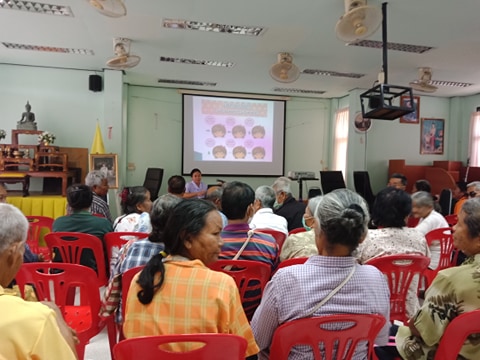 ภาพการลงทะเบียน  โครงการประชุมเชิงปฏิบัติการ เรื่องดูแลสุขภาพตานำพาสุขภาพดี  ประจำปี 2563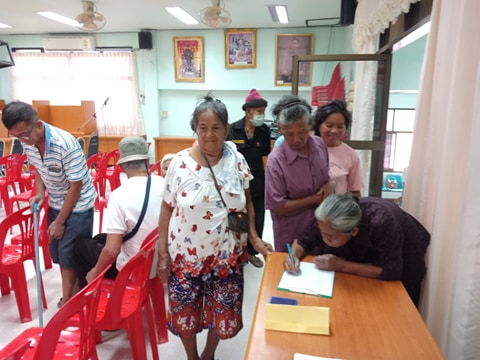 ภาพป้าย  โครงการประชุมเชิงปฏิบัติการ เรื่องดูแลสุขภาพตานำพาสุขภาพดี  ประจำปี 2563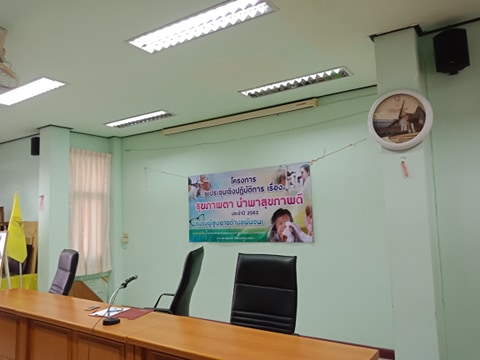 ภาพกิจกรรมการตรวจวัดสายตา  โครงการประชุมเชิงปฏิบัติการ เรื่องดูแลสุขภาพตานำพาสุขภาพดี  ประจำปี 2563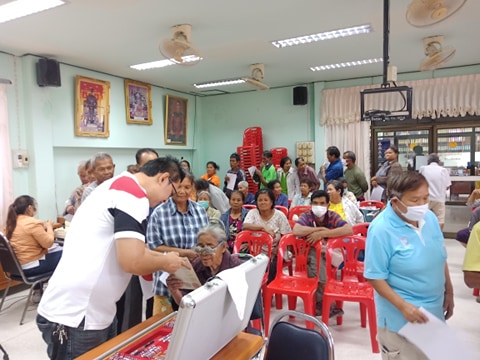 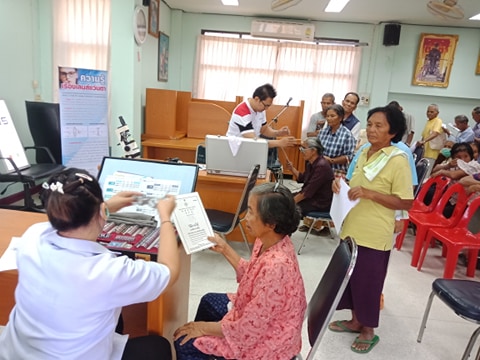 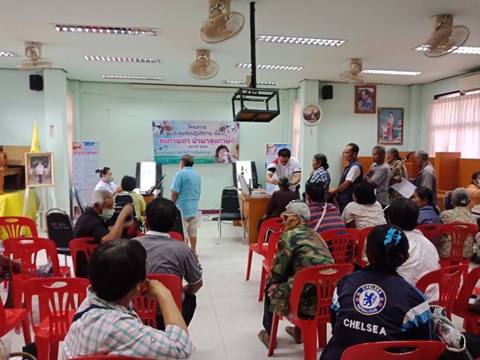 